1. КОНТАКТНЫЕ ДАННЫЕ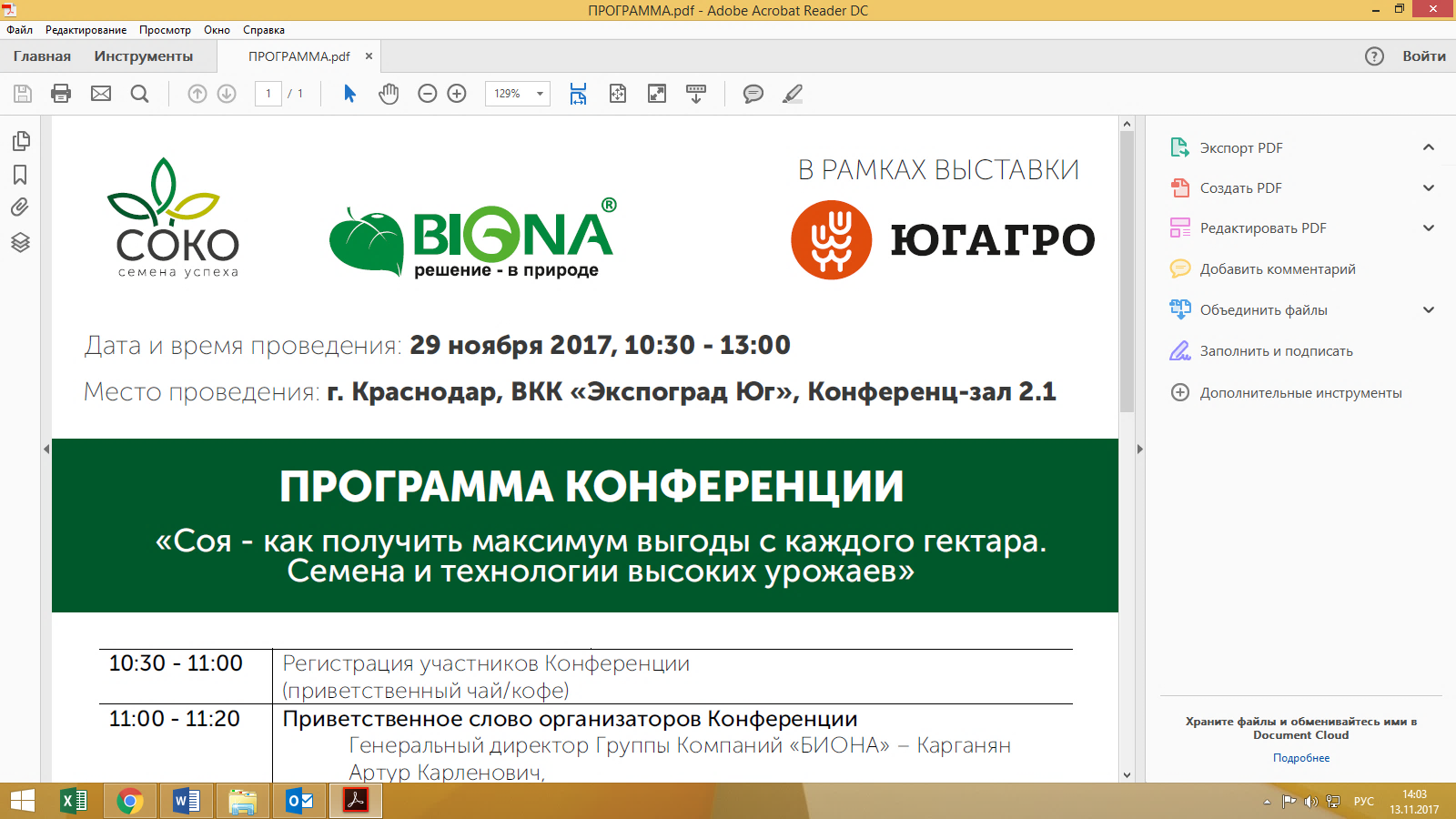 2. УКАЖИТЕ ВИД ДЕЯТЕЛЬНОСТИ ВАШЕЙ ОРГАНИЗАЦИИПроизводство сельхозпродукции (агрофирма, агрокомплекс, КФХ)Научно-исследовательская деятельностьАдминистрация муниципальных образованийМЕДИАДругое ____________________________________________________3. ИЗ КАКИХ ИСТОЧНИКОВ ВЫ УЗНАЛИ О КОНФЕРЕНЦИИ:Реклама на радиоИнтернет реклама От коллег / партнеровE-mail рассылкаДругое ____________________________________________________4. УКАЖИТЕ ЦЕЛЬ ПОСЕЩЕНИЯ КОНФЕРЕНЦИИОбразовательные цели Получение общей отраслевой информацииПокупка семян сои Другое____________________________________________________5. СЕЕТ ЛИ ВАША ОРГАНИЗАЦИЯ СОЮНет   Да, на площади _______________га.Какие сорта сои вы сеете______________________________________     ___________________________________________________________Какие биопрепараты вы используете для по сое __________________________________________________________Благодарим Вас за участие в опросе!Просим Вас отправить заполненную анкету на e-mail: info@co-ko.ru до 18.11.2019.ФИОДОЛЖНОСТЬНАЗВАНИЕ ОРГАНИЗАЦИИАДРЕС ОРГАНИЗАЦИИТЕЛЕФОН РАБОЧИЙ / СОТОВЫЙE-MAIL